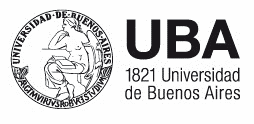 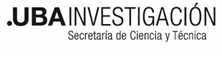 MODIFICACIÓN del LUGAR DE TRABAJO DE DIRECTOR/AFECHA: _._._._ / _._._._ / _._._._APELLIDO Y NOMBRE: ._._._._._._._._._._._._._._._._._._._._._._._._._._._._._._._._._._._._Nº DNI: _._._._._._._._._._._._._ UNIDAD ACADÉMICA: _._._._._._._._._._._._._._._._._._._._._._._._._._._._._._._._._._._._._._._.BECARIO/A QUE DIRIGE: _._._._._._._._._._._._._._._._._._._._._._._._._._._._._._._._.__._._._._TIPO DE BECA (marque la que corresponde): CULMINACIÓN DE DOCTORADO / DOCTORADO / MAESTRIA / ESTIMULOLUGAR DE TRABAJO PROPUESTO: _._._._._._._._._._._._._._._._._._._._._._._._._._._._._._._._._._._._._._._._._._._._._._._._.PERÍODO: DESDE: _._._._ / _._._._ / _._._._	 HASTA: _._._._ / _._._._ / _._._._MOTIVO: _._._._._._._._._._._._._._._._._._._._._._._._._._._._._._._._._._._._._._._._._._._._. _._._._._._._._._._._._._._._._._._._._._._._._._._._._._._._._._._._._._._._._._._._._._._._._._._._._._._._._._._._._._._._._._._._._._._._._._._._._._._._._._._._._._._._._._._._._._._._._._._.                        Firma Becario/a                                               Aclaración		  Firma Director/a                                               Aclaración